 JG COLLEGE OF COMPUTER APPLICATIONSASIA Campus, Drive-In Road, Thaltej, Ahmedabad-380054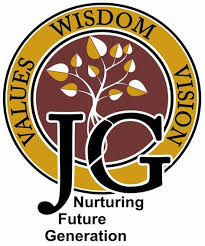 CertificateThis is to certify that Mr./ Miss  ____________________________   __                                          Uni. Seat No.   __of Semester-V has worked on project ____________________________  ____________________________ in the subject of Software Development Project Part-I as a part-time project during the academic year 2019-2020.He/She was regular and found sincere in his/her project work. He/She has completed the project satisfactorily. Date: 15th November 2019Internal Guide			External Examiners		        Director